Mini Body Biography PosterChoose a character from your literature circle novel.  Create a mini body biography poster.  I will provide a piece of white construction paper on which you must create the body biography.   This will be an independent assignment.  Your poster should be neat and error free.  It should be accurate as well as visually appealing. Your poster must contain the following elements:an outline/picture of the charactera review of the character’s actions (at least 5)3 visual symbols which represent the character3 important quotes from the text either about or said by your character (include page number and who said it)evidence of change in the characterUse the outline below as a rough draft.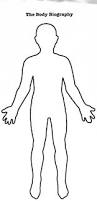 